2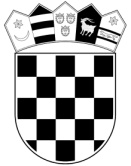 Zadar, 19. ožujka 2024. godineOPIS POSLOVA, PODACI O PLAĆI RADNOG MJESTA I NAČINU TESTIRANJA Opis poslova radnog mjesta medicinska sestra/tehničar:Obavlja poslove zdravstvene zaštite zatvorenika, istražnih zatvorenika i kažnjenika u skladu sa strukom, vodi propisane zdravstvene evidencije i evidencije o lijekovima zatvorenika, obavlja podjelu propisanih terapija, nadzire održavanje osobne higijene zatvorenika i čistoću prostorija i prostora za zatvorenike, sudjeluje u sastavljanju jelovnika za zatvorenike i radu tima tretmanske skupine, vodi drugu propisanu dokumentaciju i evidencije, sudjeluje u izradi statističkih i drugih izvješća, obavlja i druge poslove po nalogu nadređenih.Podaci o plaći radnog mjesta:Plaća radnog mjesta određena je Uredbom o nazivima radnih mjesta, uvjetima za raspored i koeficijentima za obračun plaće u državnoj službi (Narodne novine, broj: 22/24) i člankom 35. Kolektivnog ugovora za državne službenike i namještenike (Narodne novine, broj: 112/17, 12/18, 2/19, 66/20, 56/22, 127/22 i 29/24).Koeficijent za radno mjesto medicinska sestra-tehničar iznosi 1,70.Način testiranja:-razgovor (intervju) s Komisijom za one kandidate/kinje koji/e ispunjavaju formalne uvjete te čija je prijava potpuna i pravovremena. Vrijeme i mjesto održavanja razgovora (intervjua) bit će objavljeno na web stranici Ministarstva pravosuđa i uprave najmanje pet dana prije održavanja istog.								                Zatvor u Zadru                                                                                                                      